Домашнее задание от 18.01.20. Для всех группНовое понятие: ладВ любом музыкальном произведении звуки, которые его составляют, неслучайны. Звуки в музыкальном произведении определенным образом взаимосвязаны между собой. Понятие «лад» показывает эту взаимосвязь, то есть как звуки согласуются между собой. Естественно, так как звуков (нот) всего 7, то вариантов их взаимосвязи может быть огромное количество. С детьми для лучшего понимания вместо слова «взаимосвязь» мы взяли глагол «ладят», то есть как соотносятся друг с другом все звуки лада.Исходя из вышесказанного, нужно запомнить следующее определение понятия «лад». Лад — от слова ладить.Ладить (взаимодействовать, соотноситься) звуки могут по-разному. Если проанализировать огромное музыкальное наследие, то мы поймём, что ладов существует много, самых разных. Но так исторически сложилось, что среди них музыкальные теоретики выделили всего два основных лада, которые в дальнейшем стали объединять между собой некоторые (не все) уже существующие лады. Итак, это лады:Мажор;минор.Также как и люди в жизни, звука в музыке могут ладить (взаимодействовать, соотноситься) по-разному. Очевидно, что в ладах мажор и минор есть принципиальная разница. В чём эта разница?Далее с детьми мы просто запоминали информацию, которую нужно снова повторить и дома проговорить самостоятельно. Запомнить следующее:Мажор — это когда звуки ладят между собой весело, радостно, задорно и т. д. Минор — это когда звуки ладят между собой грустно, печально, уныло и т. д. И у каждого лада, как и у музыкального произведения, написанного в этом ладу, получается в итоге свой характер звучания.Наша первостепенная задача в том, чтобы уловить этот характер звучания, его научиться понимать и чётко отличать от другого характера.Для этого к каждому ладу (мажор и минор) напишите в нотной тетради 5-10 прилагательных, раскрывающих характер лада.Пример.Мажор: радостный, весёлый, солнечный… Минор: унылый, плаксивый, горестный…Творческое задание!Можно выполнять 2-3 недели, сроки менее ограниченны.Нужно прослушать внимательно, можно несколько раз, две разнохарактерные пьесы:И на выбор:нарисовать рисунок, на котором изображены образы или сюжет, действие, возникшее под впечатлением от прослушанного;те дети, которые не любят рисовать, могут написать маленький рассказик на 2-3 предложения (с помощью родителей, конечно), который также возник под впечатлением;или если и первое, и второе задание сложны, написать не меньше 5 слов к каждой пьеске (прилагательных), раскрывающих характер музыки. П. И. Чайковский — «Полька» (из «Детского альбома») – мажор;П. И. Чайковский — «Старинная французская песенка» (из «Детского альбома») – минор.Я отправлю аудиофайлы в WhatsApp, но если их не получится открыть и прослушать, по названию найдите эти пьески в интернете. Когда будете оформлять задание, обязательно подпишите название пьески и какой здесь лад, как написано выше. Детям полезно будет запомнить композитора и его пьески. Это положительно повлияет на их творческие и музыкальное развитие. РитмВыучить ещё один ритм на 4 такта.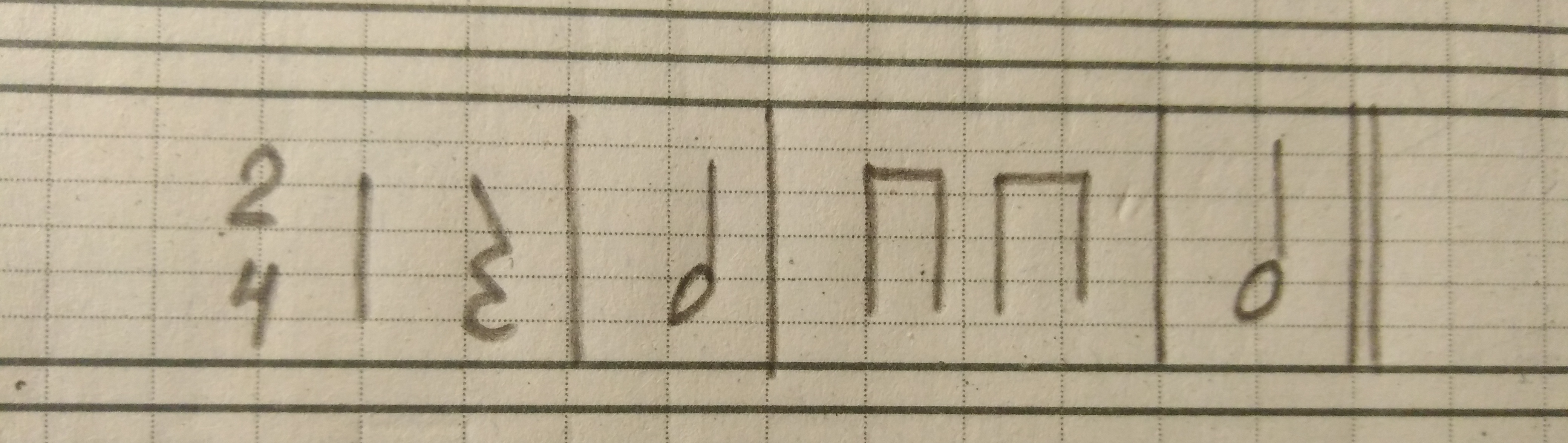 